宁夏葡萄酒与防沙治沙职业技术学院“不忘初心、牢记使命”主题教育简    报第6期学院主题教育领导小组办公室         2019年9月23日                    强化爱国主义教育 扣好人生第一粒扣子在新中国成立七十周年前夕，新学年伊始，宁夏葡萄酒与防沙治沙职业技术学院扎实抓好主题教育要求的四项教育，9月23日以“向祖国深情告白”的形式开展爱国主义教育活动。党委书记赵兵、余峰院长和全院1500多名师生参加了本次活动。全院师生齐声诵读爱国诗歌《祖国呀，我亲爱的祖国》，同唱《我和我的祖国》，鲜艳的五星红旗从全体师生头顶飘过，每个人挥动着手中的小国旗，用诗与歌表达着对祖国浓浓的爱。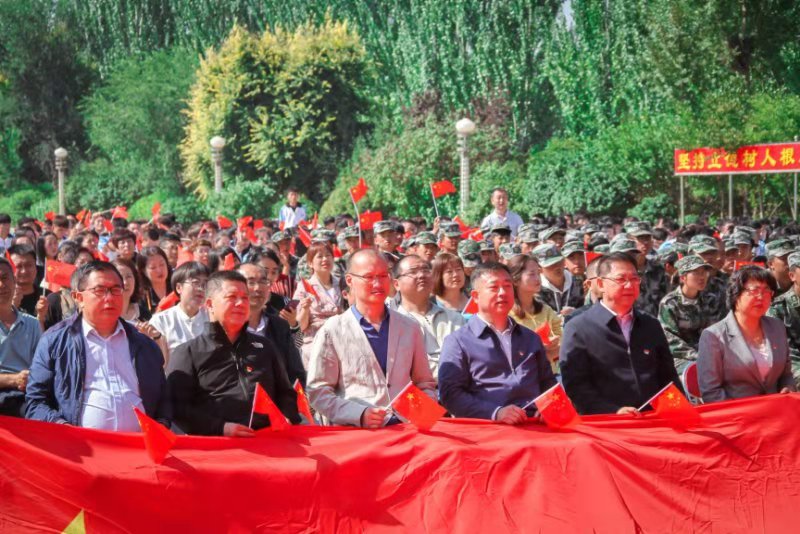 报：自治区“不忘初心、牢记使命”主题教育领导小组办公室，自治区第二批主题教育第七巡回指导组。送：学院“不忘初心、牢记使命”主题教育领导小组成员。发：各党支部。